Сценарий спортивного развлечениядля детей средней группы «Снежные комочки»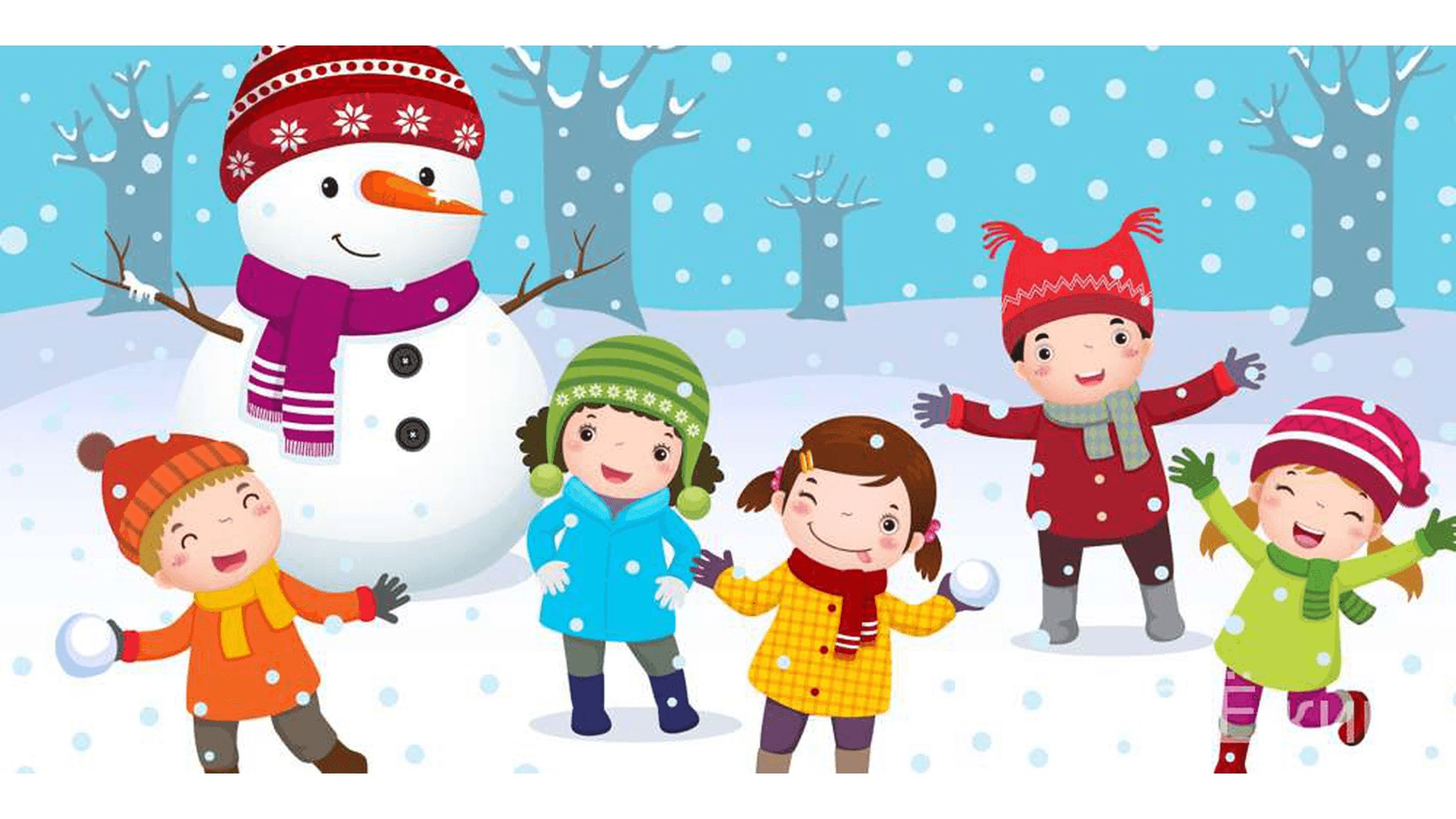 Цель: укреплять и сохранять здоровье детей, создавать условия для формирования и совершенствования умений и навыков в основных видах движений.Задачи:1. Создать атмосферу радости и эмоционального благополучия.2. Прививать детям любовь к спорту и физкультуре, интерес к спортивным соревнованиям.3. Совершенствовать двигательные умения и навыки, полученные на физкультурных занятиях.4. Развивать у детей внимание, ловкость, координацию движений, быстроту, меткость, выносливость, смелость при выполнение упражнений, умение действовать по сигналу.5. Воспитывать чувство коллективизма и взаимопомощи. Воспитывать доброжелательные взаимоотношения между детьми, отзывчивость, умение согласовывать свои действия, работать в команде.Оборудование: музыкальный центр, снежки, 6 обруча, 2 корзины, 6 кегли, 4 маленьких мяча, 2 мягких больших кубика, 2 моркови.Ход развлечения:Дети входят в зал под музыку. Инструктор: Здравствуйте, ребята.Запорошила дорожки,Разукрасила окошки.Радость детям подарилаИ на санках прокатила.Как вы думаете, что это? Правильно, зима!Инструктор: Ребята, а вы любите зиму?Дети: ДаИнструктор: За что вы любите Зиму? Поделитесь (можно кататься на коньках, лыжах, санках, играть в снежки и лепить снеговика).Давайте мы поприветствуем друг друга.Физминутка «Гуляют дети»:На дворе мороз и ветер, На дворе играют дети.Ручки, ручки согревают, Ручки, ручки потирают.Чтоб не зябли наши ножки, Мы потопаем немножко: топ-топ-топ.Нам мороз не страшен, Вот как мы теперь попляшем.Музыкальная физминутка.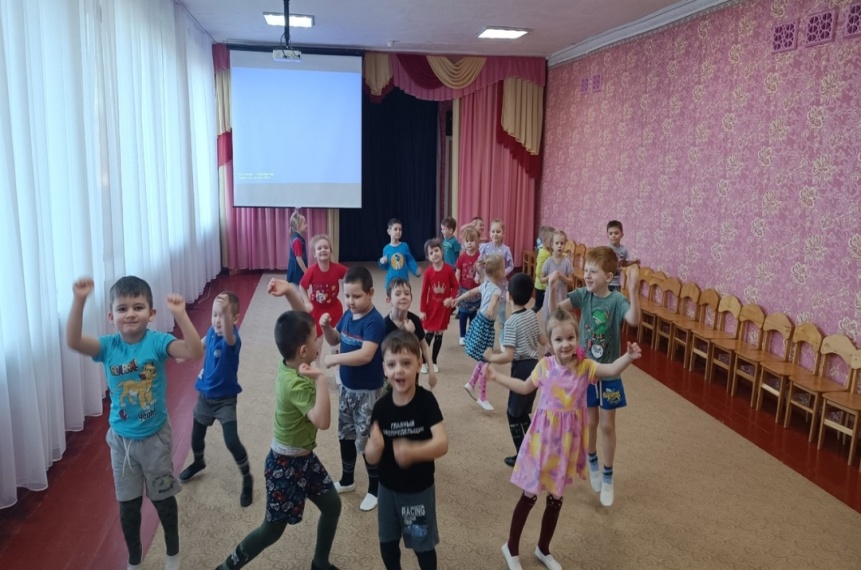 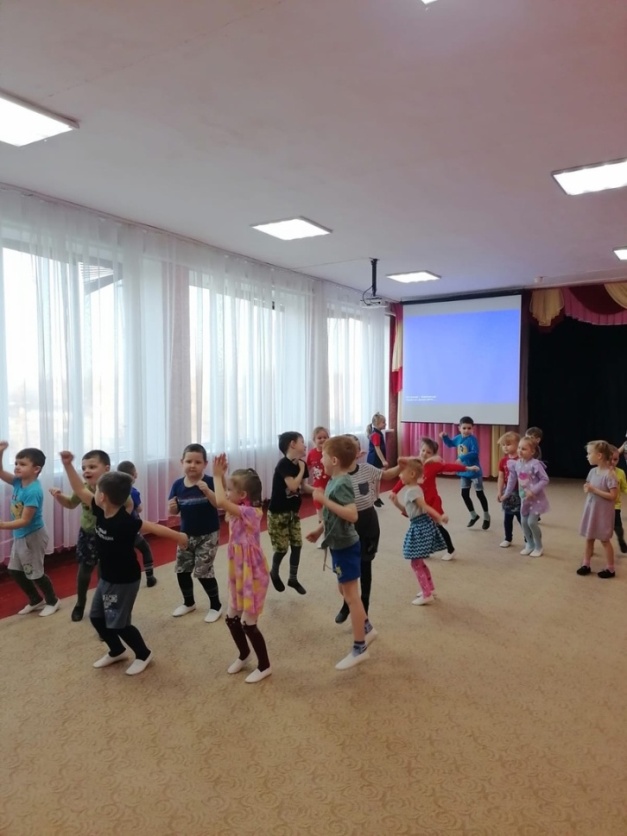 Инструктор: А вы, ребята смелые,                          Ловкие, умелые,                          Дружные, послушные                          Смешные, добродушные?Дети: Да!Инструктор: Тогда давайте разделимся на две команды: команда «Снежинок», команда «Льдинок».Внимание, внимание мы начинаем наши соревнования, а называются они «Снежные комочки». Инструктор: Интересно, какая из команд окажется самой ловкой, самой быстрой, самой находчивой, и, конечно, самой веселой! Вы готовы?Дети: Да1.Эстафета «Кто быстрее перенесет снежок». (Пронести в руке снежный комочек и вернуться обратно. У первых детей в команде в руке снежным ком. Необходимо как можно быстрее добежать змейкой между кеглями до линии финиша и вернуться обратно. У линии старта передают эстафету следующему участнику).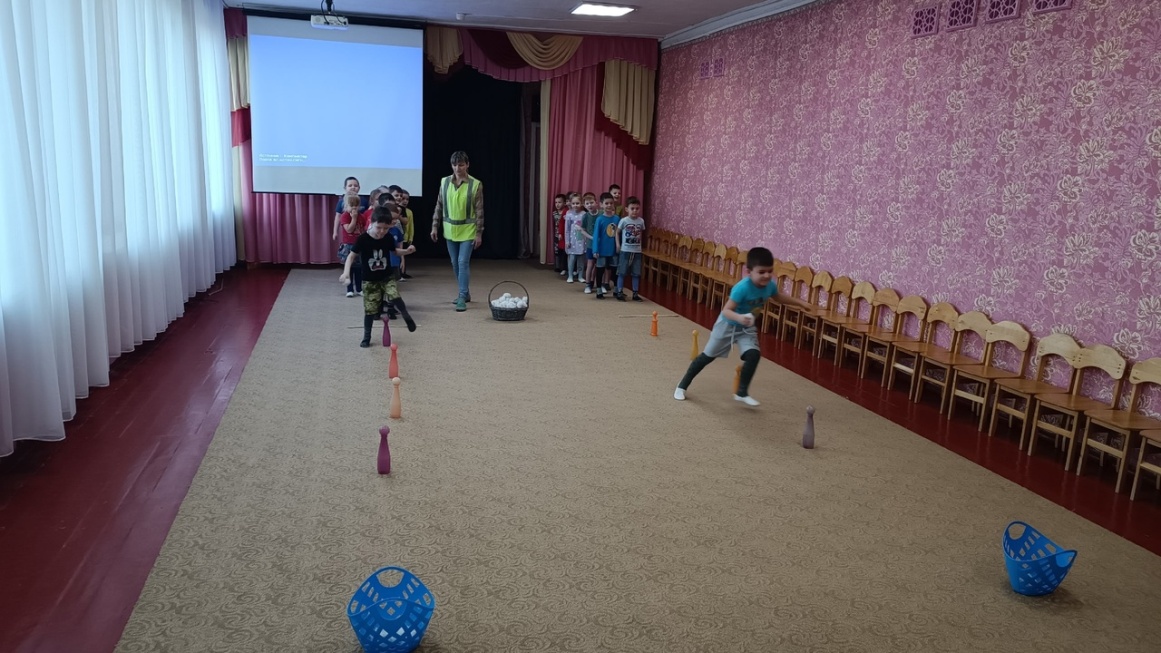 Инструктор: Молодцы, ребята! А мы проверим, кто самый меткий.Если хочешь стать умелым,Ловким, быстрым, сильным, смелым,Никогда не унывай!В цель снежками попадай.2.Эстафета «Попади снежком в цель». (Перед вами обручи. По сигналу берем один снежок и по очереди каждый прыгает из обруча в обруч, бросает снежок в цель - корзину, и бегом в конец колонны. И сейчас мы увидим, чья команда самая меткая. У кого снежков в обруче больше, та команда - победитель).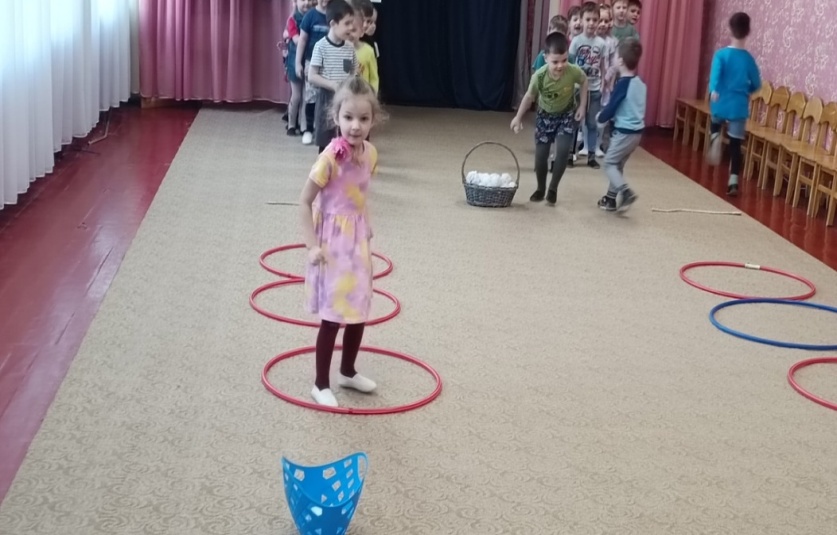 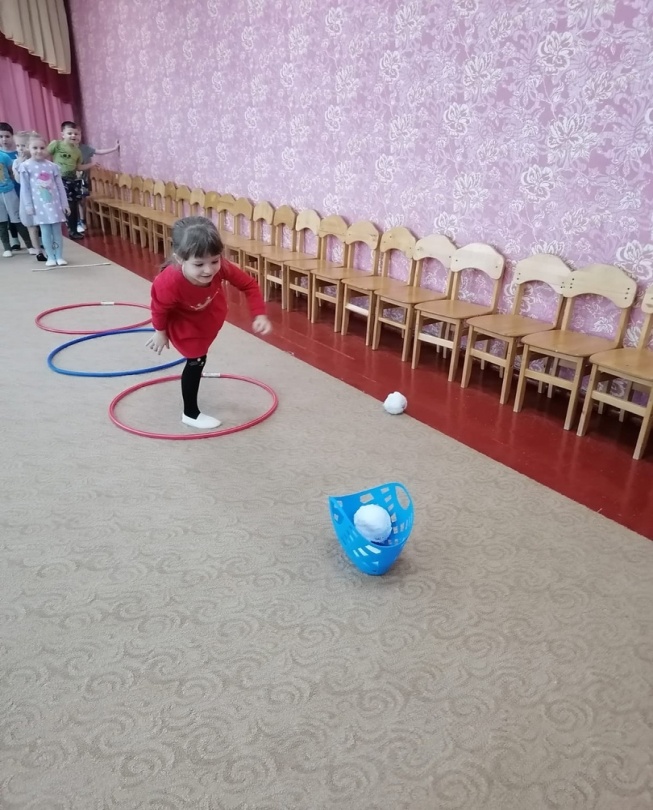 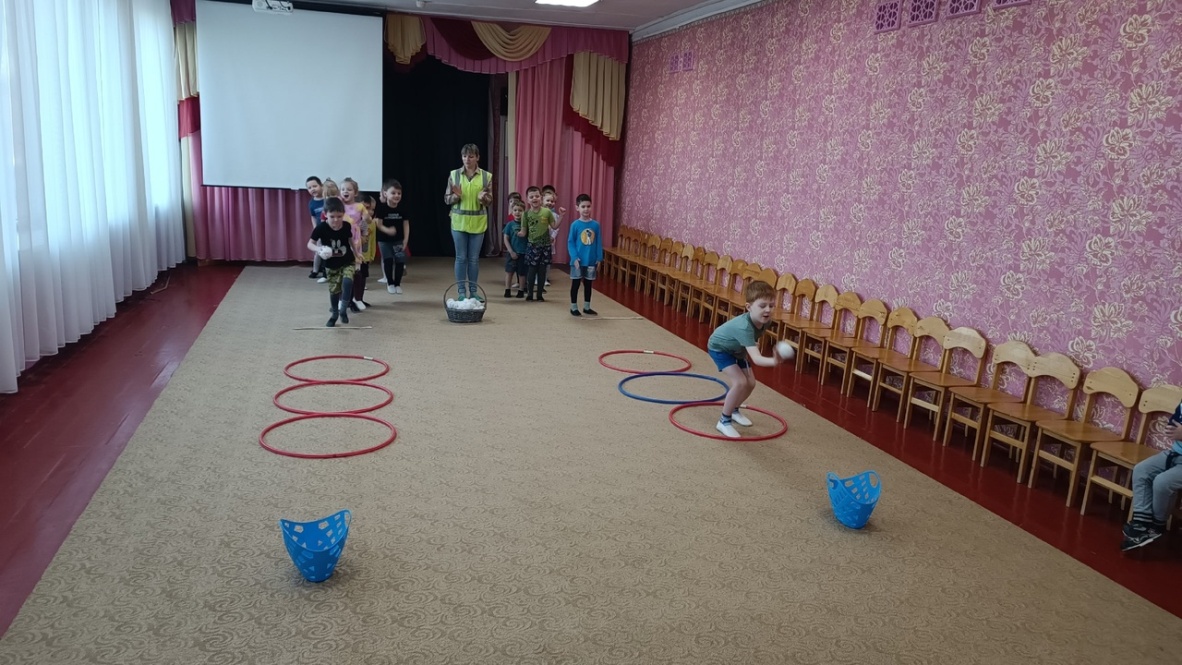 Инструктор: Молодцы вы все, ребята! Отгадайте-ка загадки.Кто поляны белит белым,Кто на стенках пишет мелом,Шьёт пуховые периныРазукрасил все витрины? (Мороз)Всё лето стояли,Зимы ожидалиДождались порыПомчались с горы. (Санки)Две полоски на снегуОставляю на бегу.Я лечу от них стрелой,А они опять за мной! (Лыжи)Снежный шарик сделать можно,Это ведь совсем не сложно!Лепим мы не пирожки:Для игры нужны. (снежки)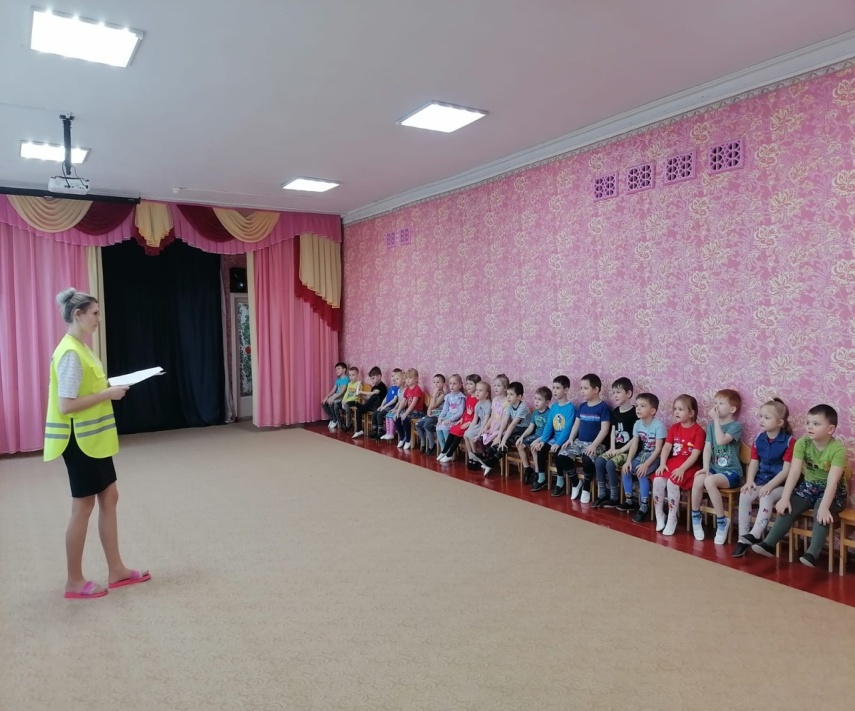 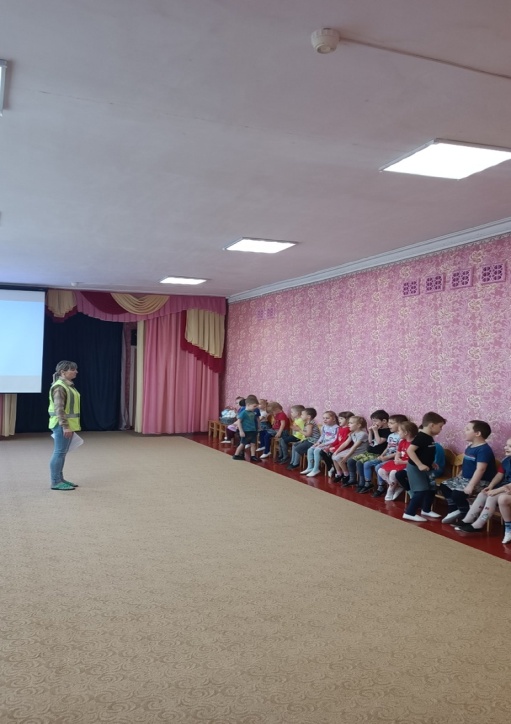 Инструктор: Молодцы, ребята. Хорошо вы умеете загадки отгадыватьПосмотрите сколько у меня снежных комочков. Будем мы в снежки играть.3. Эстафета «Перенеси снежные комочки» (Берем по одному снежному комочку, кладем в корзину и переносим в обруч, возвращаемся обратно.) Команда, первой закончившая эстафету, побеждает.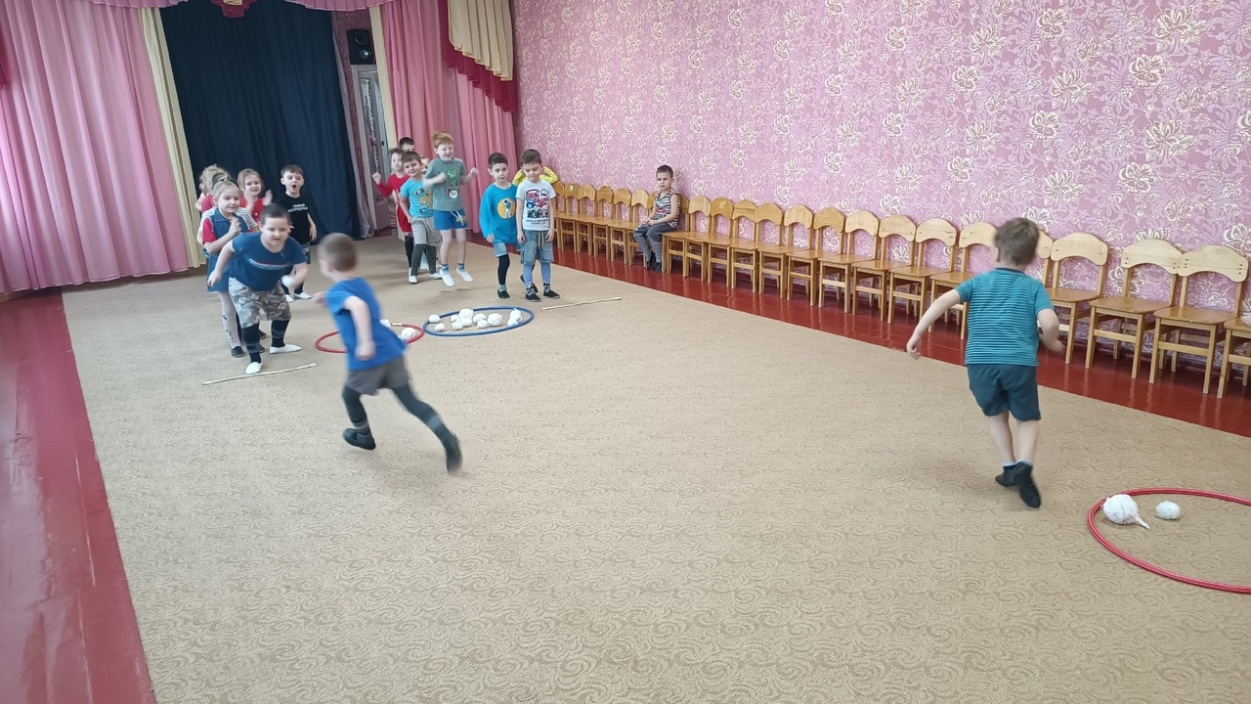 4. Эстафета «Собери снеговика» (Каждая команда собирает своего снеговика).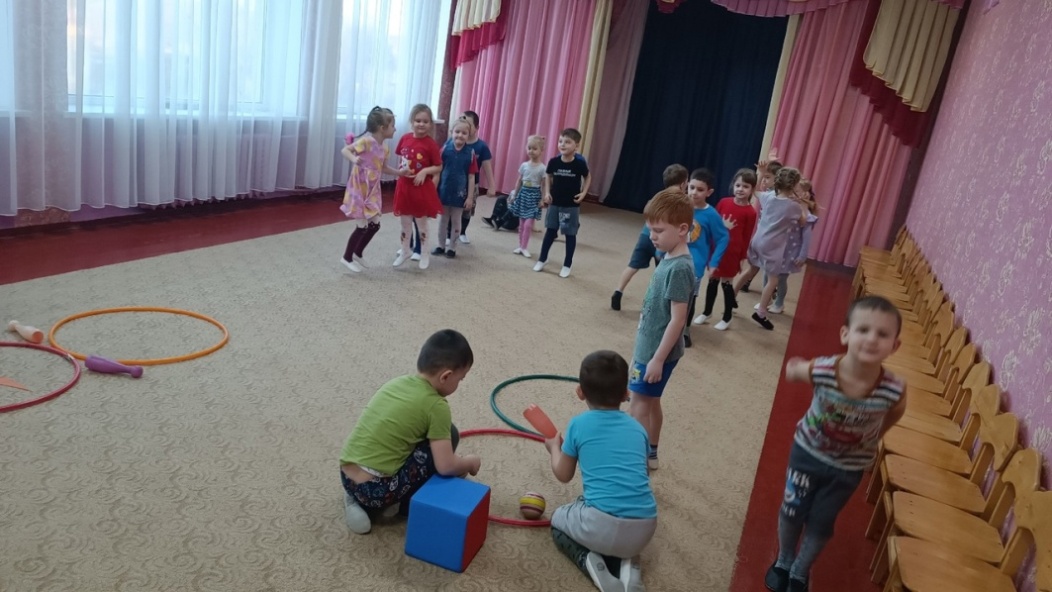 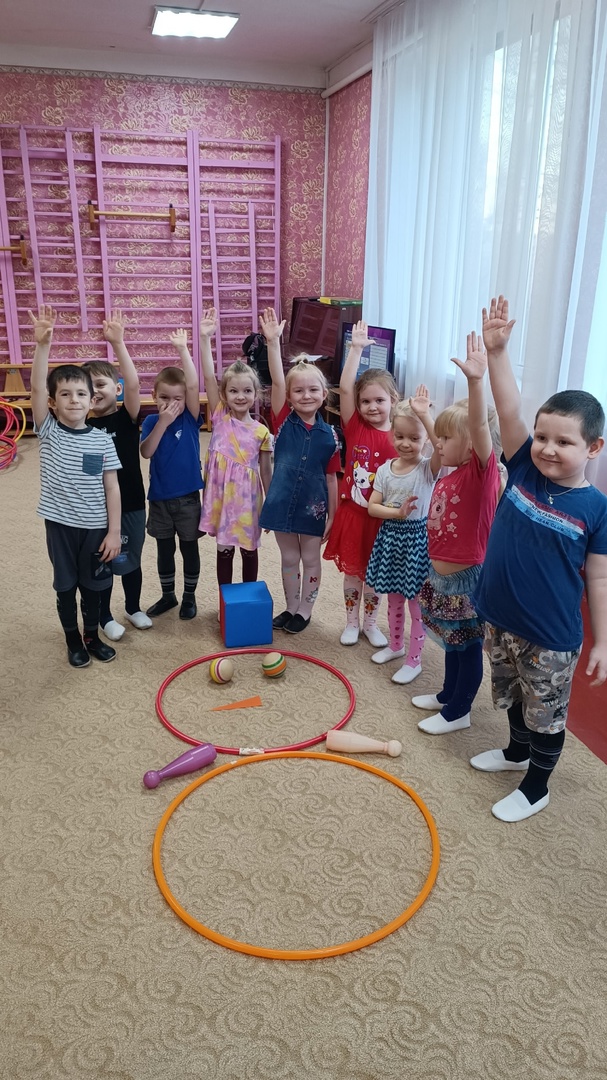 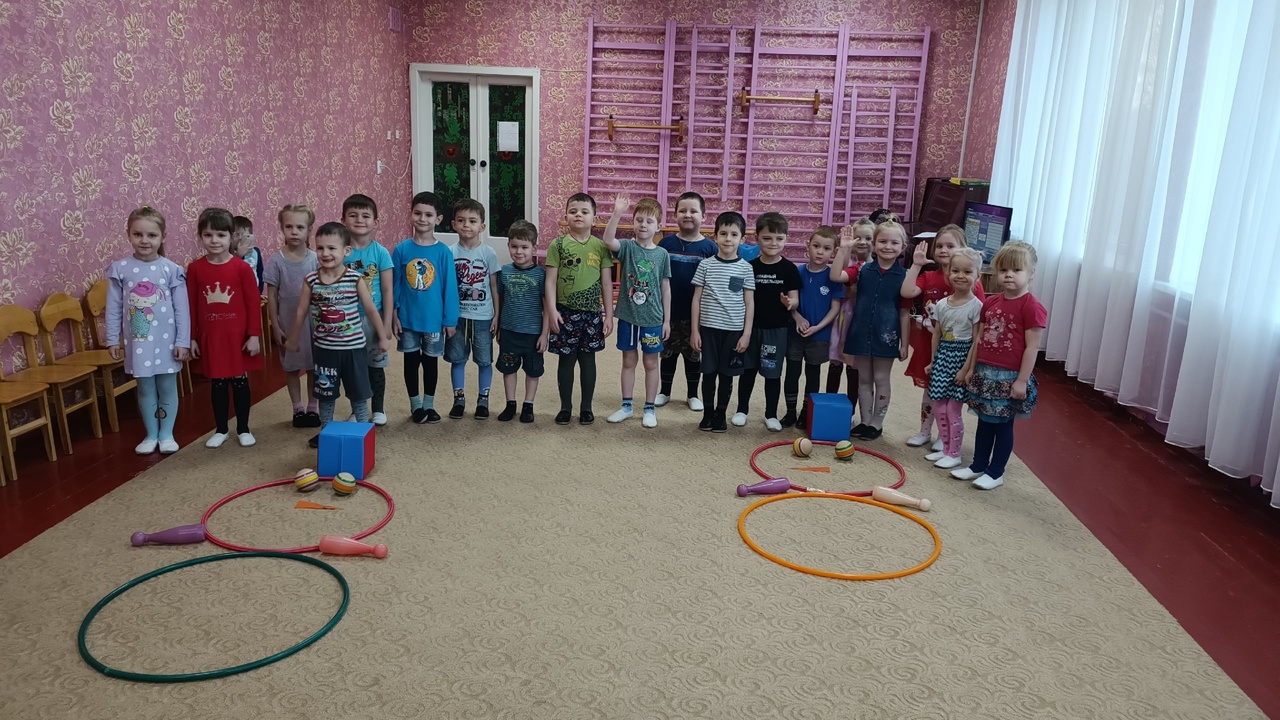 Инструктор: Все играли, веселились.                        Не устали, а взбодрились.                        Пора праздник завершать,                        Пора в группу вам шагать.Инструктор: Ребята, вы все - молодцы! Были очень активны, замечательно справились со всеми заданиями. 